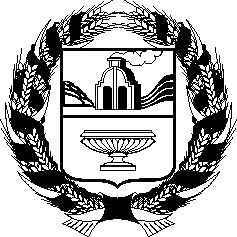 АДМИНИСТРАЦИЯ МАКАРЬЕВСКОГО СЕЛЬСОВЕТАСОЛТОНСКОГО РАЙОНААЛТАЙСКОГО КРАЯПОСТАНОВЛЕНИЕ 10.07. 2019                                                                                               № 18с. Макарьевка	В соответствии с Федеральным  законом от 07.06.2017 № 107-ФЗ   « О внесении изменений в отдельные законодательные акты Российской Федерации в части совершенствования законодательства о публичных мероприятиях», и с Федеральным законом от 19.06.2004 № 54-ФЗ « О собраниях, митингах, демонстрациях, шествиях и пикетированиях», статьей 40 Федерального закона от 06.10.2003 №131-ФЗ « Об общих принципах организации местного самоуправления в Российской Федерации», руководствуясь  Уставом  муниципального образования  Макарьевский сельсовет Солтонского района Алтайского края, ПОСТАНОВЛЯЮ:Утвердить Порядок предоставления помещений для проведения встреч депутатов с избирателями в муниципальном образовании Макарьевский сельсовет Солтонского района Алтайского края (Приложение № 1);Определить специально отведенные места для проведения встреч депутатов с избирателями (Приложение № 2);Определить Перечень помещений, предоставляемых для проведения встреч депутатов с избирателями (Приложение № 3);Контроль за исполнение  настоящего постановления оставляю за собой.Глава сельсовета								      В.М.РусановаПорядокпредоставления помещений для проведения встреч депутатов с избирателями в муниципальном образовании Макарьевский сельсовет Солтонского района Алтайского краяПорядок предоставления помещений для проведения встреч депутатов с избирателями в муниципальном образовании Макарьевский сельсовет Солтонского района Алтайского края (далее – Порядок) разработан в соответствии с Федеральными законами:	- от 08.05.1994 №3 – ФЗ « О статусе члена Совета Федерации и статусе депутата Государственной Думы Федерального Собрания Российской Федерации»;	- от 06.10.1999 № 184 – ФЗ « Об общих принципах организации законодательных (представительных) и исполнительных органов государственной власти субъектов Российской Федерации»;	- от 06.10.2003 № 131 – ФЗ « Об общих принципах организации местного самоуправления в Российской Федерации».	Порядок регулирует предостапвление помещений депутатам Государственной Думы Российской Федерации, Алтайского краевого Законодательного Собрания и Макарьевского сельского Совета депутатов Солтонского района Алтайского края (далее – депутаты) для проведения встреч с избирателями в муниципальном образовании Макарьевский  сельсовет  Солтонского района Алтайского края.Помещение для встреч депутатов с избирателями в Макарьевском сельсовете Солтонского района Алтайского края (далее – помещения) предоставляются Администрацией Макарьевского сельсовета Солтонского района Алтайского края.Помещения предоставляются депутату на безвозмездной основе в рабочие дни  в промежутке с 08-00 до 16-00 часов, и в праздничные дни с   10-00 до 15-00 часов.Для предоставления помещения депутаты направляют письменное заявление о предоставлении помещения для проведения встречи с избирателями (далее – заявление о предоставлении помещения) в Администрацию Макарьевского сельсовета в срок не позднее семи рабочих дней до дня проведения встречи.В заявлении о предоставлении помещения указываются:- конкретное помещение из числа включенных в Перечень помещений, предоставляемых для проведения встреч депутатов с избирателями, утвержденный настоящим постановлением;- дата и время начала проведения встречи, продолжительность, примерное число участников, дата подачи заявления, контактный телефон депутата, либо его помощника, ответственного за проведение встречи.Норма предельной заполняемости помещений определяется по количеству посадочных мест. Заявление о предоставлении помещения рассматривается Администрацией Макарьевского сельсовета в течение пяти рабочих дней со дня его получения.Помещение не может быть использовано депутатом в случаях:	а) если помещение уже предоставлено Администрацией Макарьевского сельсовета на ту же дату и время другому депутату в соответствии с настоящим Порядком;	б) подачи заявления на предоставление помещения в нерабочее время в соответствии с режимом работы Администрации Макарьевского сельсовета Солтонского района Алтайского края.9.  О возможности (невозможности) использования помещения депутатом для проведения встречи с избирателями Администрация Макарьевского сельсовета письменно сообщает депутату в пятидневный срок, указанный в пункте 7 Порядка.	В случаях невозможности использования помещения депутатом для проведения встречи с избирателями, указанных в пункте 8 Порядка, депутат вправе вновь направить заявление о выделении помещения на иную дату и (или) время с соблюдением требований настоящего Порядка.Специально отведенные местадля проведения встреч депутатов с избирателями	Перечень помещений, предоставляемых для проведения встреч депутатов с избирателями№п/пНаименование помещенияАдресместонахождения1231.Администрация Макарьевского сельсоветас. Макарьевка, ул. Полевая, д.192.Макарьевский сельский ДКс. Макарьевка, ул. Полевая, д.283.Излапский сельский клубс. Излап, ул. Центральная, д.10№п/пПеречень местАдресместонахождения1231.Администрация Макарьевского сельсоветас. Макарьевка, ул. Полевая, д.192.Макарьевский сельский ДКс. Макарьевка, ул. Полевая, д.283.Излапский сельский клубс. Излап, ул. Центральная, д.10